RAPPORT D’ACTIVITES DE L’ECOLE VTT : ANNEE 2018 :Pour cette année 2018, au niveau de notre effectif nous avons  38 jeunes de licenciés (de 9 à 18 ans dont 2 filles). IL y a eu 1 recrue en mars et 7 en septembre . En ce qui concerne l’équipe d’encadrement (les éducateurs) nous sommes toujours 8 (1 moniteur, 2 Initiateurs, 2 jeunes initiateurs, 3 animateurs. Nous avons aussi 4 parents vététistes qui nous ont aidés à l’encadrement à tour de rôle. Il y a eu 1 réunion des éducateurs le 16 juillet chez Patrice afin de faire le bilan du 1er semestre et pour établir le programme de fin d’année.Tout d’abord début mars , il y a eu à la mairie une remise des coupe-vent aux jeunes ; ceci grâce à une subvention de la région Auvergne-Rhône Alpes et également une participation du club . Ceux-ci viennent donc en complément des maillots.La reprise des séances a eu lieu le samedi 10 mars de 14h à 17h00 à la base de loisirs pour se terminer le samedi 24 novembre. Il y a eu au total sur l’année 20 séances (certaines ont été décentralisées sur d’autres communes environnantes :  5 ( 1 à Chimilin : le 16/06, 1 à St Jean d’Avelanne : le 03/11 , 2 à Pressins : le 07/04 et le 02/06, 1 à Valencogne : le 23/06). Il y a toujours 3 groupes de jeunes de constitué en fonction des niveaux.  La fréquentation aux séances est  importante cette année : une moyenne de  19 jeunes au 1er semestre qui est passée à 26 jeunes en moyenne depuis début septembre  (avec 1 séance à 30 jeunes). Lors de ces séances : une 1ère partie est consacrée  à de la maniabilité, de la cartographie ou bien un peu de mécanique. Nous effectuons aussi des parcours en orientation et du rando –guide en deuxième partie . Certains samedi le groupe des plus aguerris ont effectué des parcours plus technique , et  avec du dénivelé ( Secteur du Mont de Cordon, St Maurice de Rotherens, Montferrat, Velanne).  Deux séances ont été consacrées à un challenge par équipe , portant sur un rando-guide (à Romagnieu et sur de la maniabilité (à Pressins) : à l’issue de ces deux épreuves un classement fut établi et des bons d’achats remis aux 2 premières équipes (offerts par : Culture Vélo, Inter-Sport et le Club).    Les jeunes ont participés aussi à plusieurs randonnées VTT des clubs des alentours (6 ), à savoir :A Chimilin le 13 avril : 13 jeunesA Belley le 22 avril : 6 jeunesA Monta lieu le 1er mai :  6 jeunesA Coublevie le 26 mai : 15 jeunes (avec 1 récompense : Club  le + nombreux)A Massieu le 1er juillet : 9 jeunesA Morestel  le 18 novembre : 18 jeunes. ( avec 1 récompense : Ecole cyclo la plus nombreuse).Pour la 3èm année consécutive nous avons organisé un week-end VTT pour les jeunes : celui-ci s’est déroulé à Le Poizat (dans l’Ain) les 9 et 10 juin. 25 jeunes y ont participé avec 6  encadrants (4 éducateurs et 2 parents). L’hébergement a eu lieu au Gîte de la Fruitière , où nous avons eu un excellent accueil et on a aussi apprécié la cuisine de la gérante. Au cours de ces deux journées nous avons pu rouler sur des secteurs de petite montagne que nous avons découvert . Un excellent week-end (malgré une petite pluie le samedi après-midi) très apprécié des jeunes dans une très bonne ambiance.  La Sortie VTT de descente Aux 2 Alpes : Nous avons proposé cette année aux plus grands une journée VTT de descente le jeudi 16 août : 6 jeunes s’étaient inscrits (Antoine, Lothaire, Joris, Timothée, Maximilian, Alix) : Parti le matin pour rejoindre la station (avec 2 parents pour assurer le transport) , les jeunes ont été pris en charge par Benjamin Vibert MCF de Bike Infinity pour s’équiper totalement . Ils ont ensuite profiter de ses bons conseils sur 5 descentes. Un après-midi fort apprécié des jeunes surtout que la météo était au rendez-vous. Le Critérium départemental : Celui-ci avait lieu cette année sur nos terres le 13 octobre : les jeunes du club y ont participé en nombre important : 33 jeunes . 22 ont fait le critérium et 11 l’éducation routière. La totalité de nos éducateurs étaient bien sur présents ainsi que de très nombreux parents (pour assurer différentes tâches : préparation des salles, service des repas, du goûter, nettoyage et rangement) un grand merci à eux qui ont contribué à la pleine réussite de cette journée qui en plus bénéficiait d’une météo très douce et ensoleillée. Au niveau des résultats : nos jeunes se sont brillamment comporté :En catégorie fille : 13-14 ans : 1ère : Alice PASCAL                                  17-18 ans : 1ère : Léa MERCIER En catégorie garçons :  8-12 ans :  1er : Quentin MARTINEAU  – 2èm : Thibault FAVRE  – 3èm : Baptiste KAUFMANN 13-14 ans : 1er : Joris DELORME  – 3èm : Timothée RASSAT .15-16 ans :  2èm ex-aequo : Lothaire LAVALETTE .Au Concours Education Routière : 2èm : Johan CHAIX .Le Challenge du Codep récompensant le club le plus nombreux nous a été remis également pour nos 33 participants. Donc toutes nos félicitations à nos jeunes pour leur participation et comportement. L’ensemble de tous ses résultats démontrent bien que nos jeunes se mobilisent fortement pour les évènements qui les concernent. Je terminerai donc ce rapport en adressant bien sur tous mes remerciements aux éducateurs qui assurent régulièrement l’encadrement de nos jeunes , ainsi qu’aux parents qui nous aident soient dans l’encadrement , soient dans le transport pour les randos où autres.Nous aurons aussi comme objectif principal de former de nouveaux éducateurs pour les années à venir (Animateurs, et Jeunes Initiateurs ).Tout ceci est essentiel au bon fonctionnement et à la pérennité de notre école VTT.Daniel Semanaz, Responsable de l’Ecole VTT,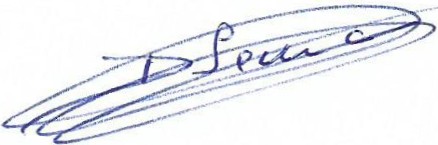 